Проект резолютивной части Разрешения В соответствии со ст. 40 Градостроительного кодекса Российской Федерации, п. 20 ст. 14 Федерального закона от 06.10.2003 N 131-ФЗ "Об общих принципах организации местного самоуправления в Российской Федерации", п. 5 ст. 1 областного закона Ленинградской области от 07.07.2014 N 45-оз "О перераспределении полномочий в области градостроительной деятельности между органами государственной власти Ленинградской области и органами местного самоуправления Ленинградской области, Постановлением главы администрации от 24.02.2021 № 448  «Об утверждении административного регламента по предоставлению муниципальной услуги «Предоставление разрешения на отклонение от предельных параметров разрешенного строительства, реконструкции объектов капитального строительства», на основании  обращения Прохора С.А.Предоставить разрешение на отклонение от предельных параметров разрешенного строительства, реконструкции объектов капитального строительства на земельном участке площадью 574 кв. м. с кадастровым номером 47:10:0000000:10133, расположенном по адресу: Ленинградская область, Волховский район, Иссадское сельское поселение, деревня Иссад, дом 11 в  части   уменьшения  минимального отступа от границ земельного участка с северной  стороны с 3 до 1 метра.ВЫПИСКА ИЗ ПРАВИЛ ЗЕМЛЕПОЛЬЗОВАНИЯ И ЗАСТРОЙКИСогласно правилам землепользования и застройки муниципального образования  Иссадское сельское поселение Волховского муниципального района Ленинградской области, утвержденным приказом комитета по архитектуре и градостроительству Ленинградской области от 30.05.2016 г. № 32 (с изменениями от 02.03.2018 г. № 12), земельный участок с кадастровым номером 47:10:0000000:14101 площадью 574 кв. м, расположенный по адресу: Ленинградская область, Волховский муниципальный район, Иссадское сельское поселение, дер. Иссад, д. 11 относится к зоне застройки индивидуальными жилыми домами Ж-2 (приложение). Ж-2 ЗОНА ЗАСТРОЙКИ ИНДИВИДУАЛЬНЫМИ ЖИЛЫМИ ДОМАМИЗона предназначена для застройки индивидуальными жилыми домами, допускается размещение объектов социального и культурно - бытового обслуживания населения, преимущественно местного значения, иных объектов согласно градостроительным регламентам. Объекты видов использования, отмеченных знаком <*>, относятся к основным видам разрешенного использования при соблюдении условия, что общая площадь объектов капитального строительства на соответствующих земельных участках не превышает 100 квадратных метров. В случае если общая площадь объектов капитального строительства на соответствующих земельных участках превышает 100 квадратных метров, то объекты указанных видов использования относятся к условно разрешенным видам использования.Предельные (минимальные и (или) максимальные) размеры земельных участков, предельные параметры разрешенного строительства, реконструкции объектов капитального строительства, расположенных в зоне Ж-2ВЫКОПИРОВКА ИЗ КАРТЫ  ГРАДОСТРОИТЕЛЬНОГО ЗОНИРОВАНИЯ Д. ИССАД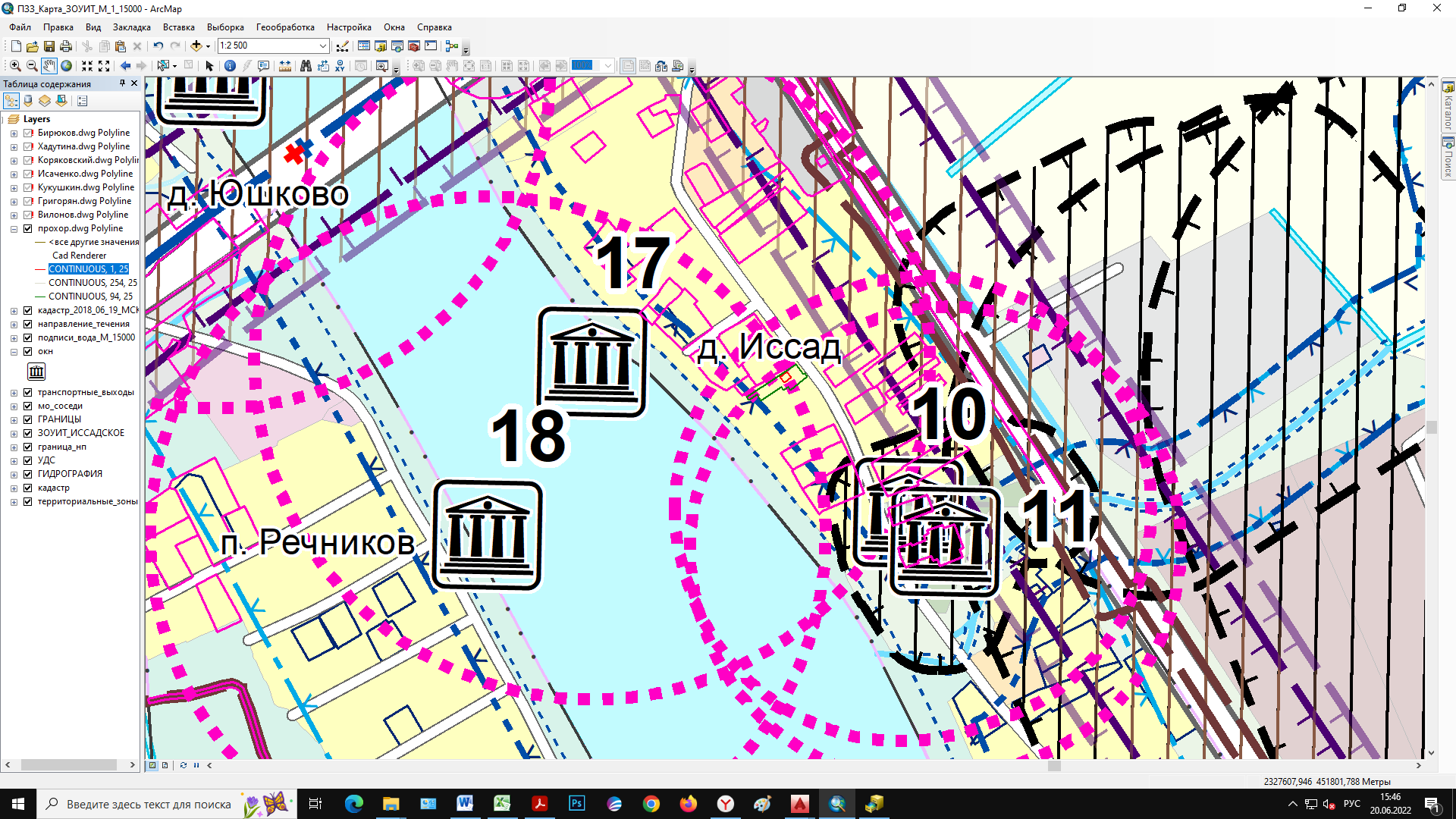 ГРАНИЦЫ ЗЕМЕЛЬНОГО УЧАСТКА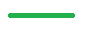 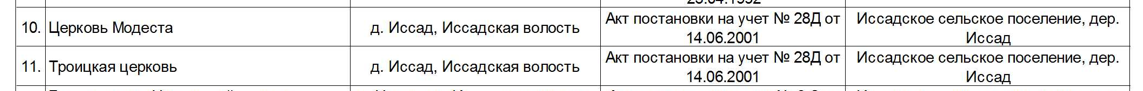 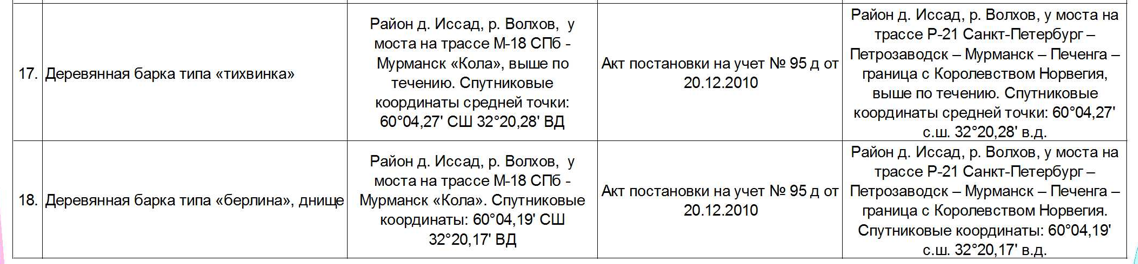 ВЫКОПИРОВКА ИЗ КАРТЫ ФУНКЦИОНАЛЬНОГО ЗОНИРОВАНИЯ ГЕНЕРАЛЬНОГО ПЛАНА Д. ИССАД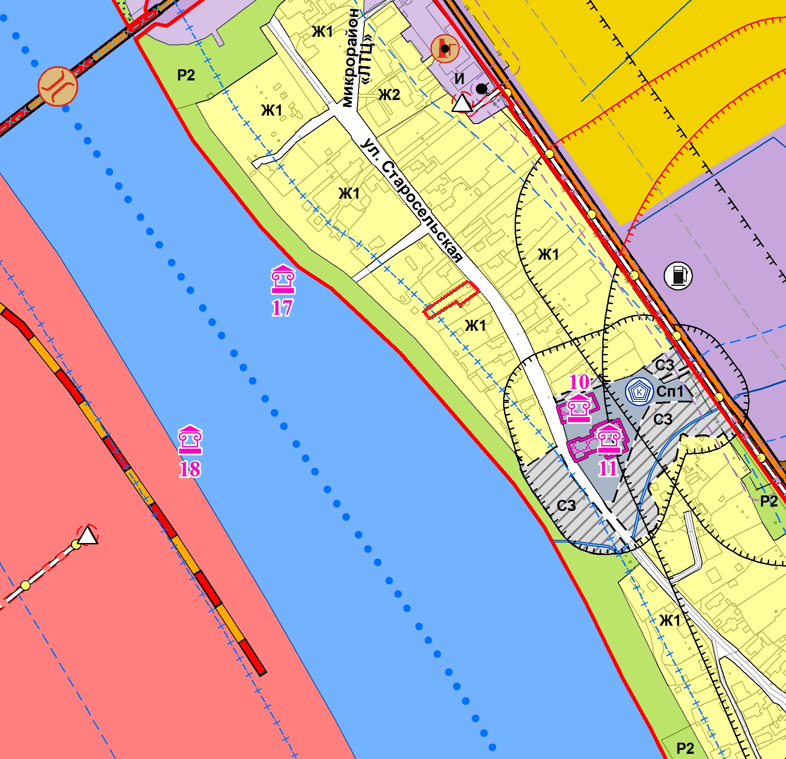 СИТУАЦИОННЫЙ ПЛАН ЗЕМЕЛЬНОГО УЧАСТКА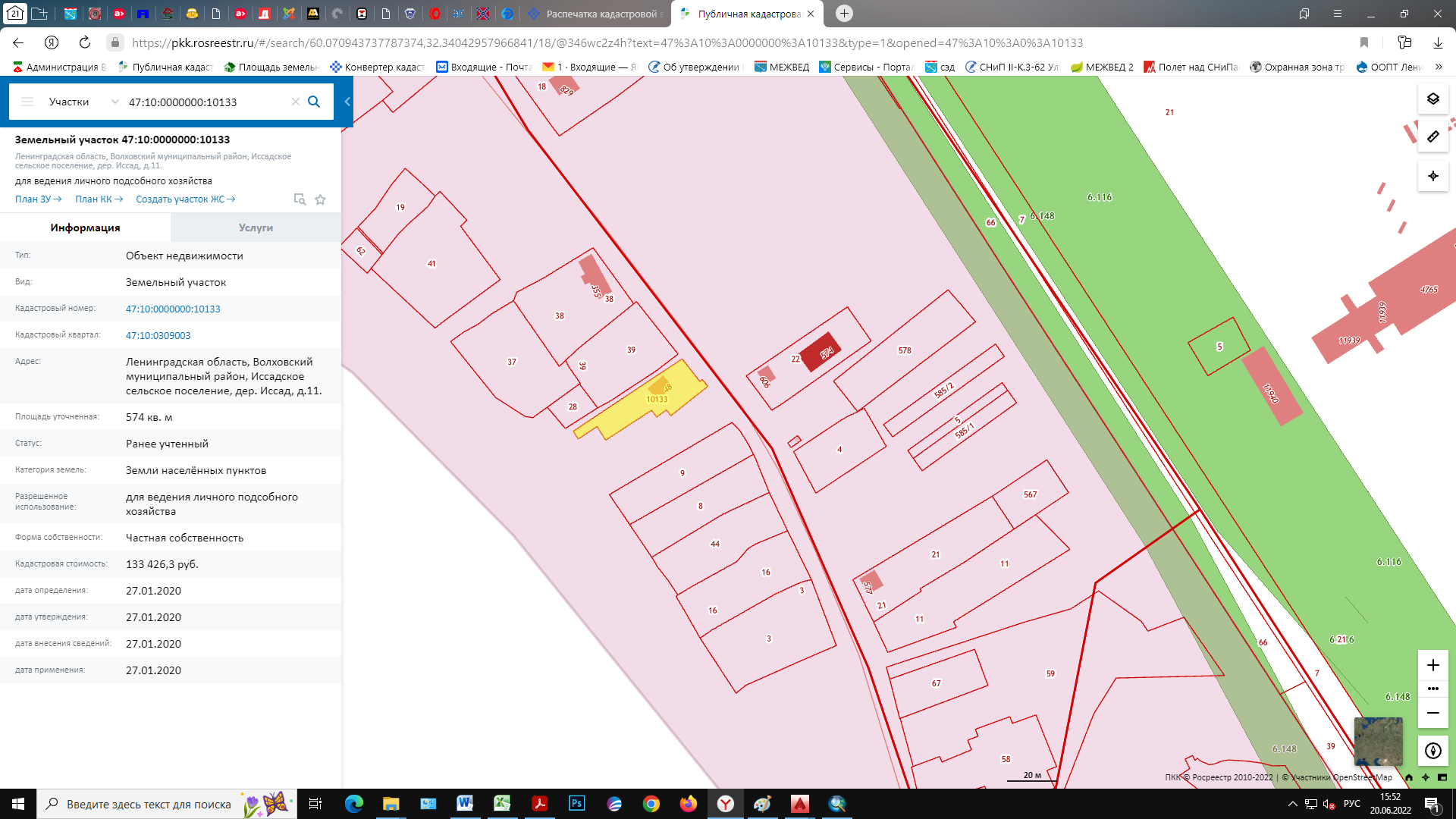 СИТУАЦИОННЫЙ ПЛАН РАСПОЛОЖЕНИЯ ЛЕТНЕГО ДОМА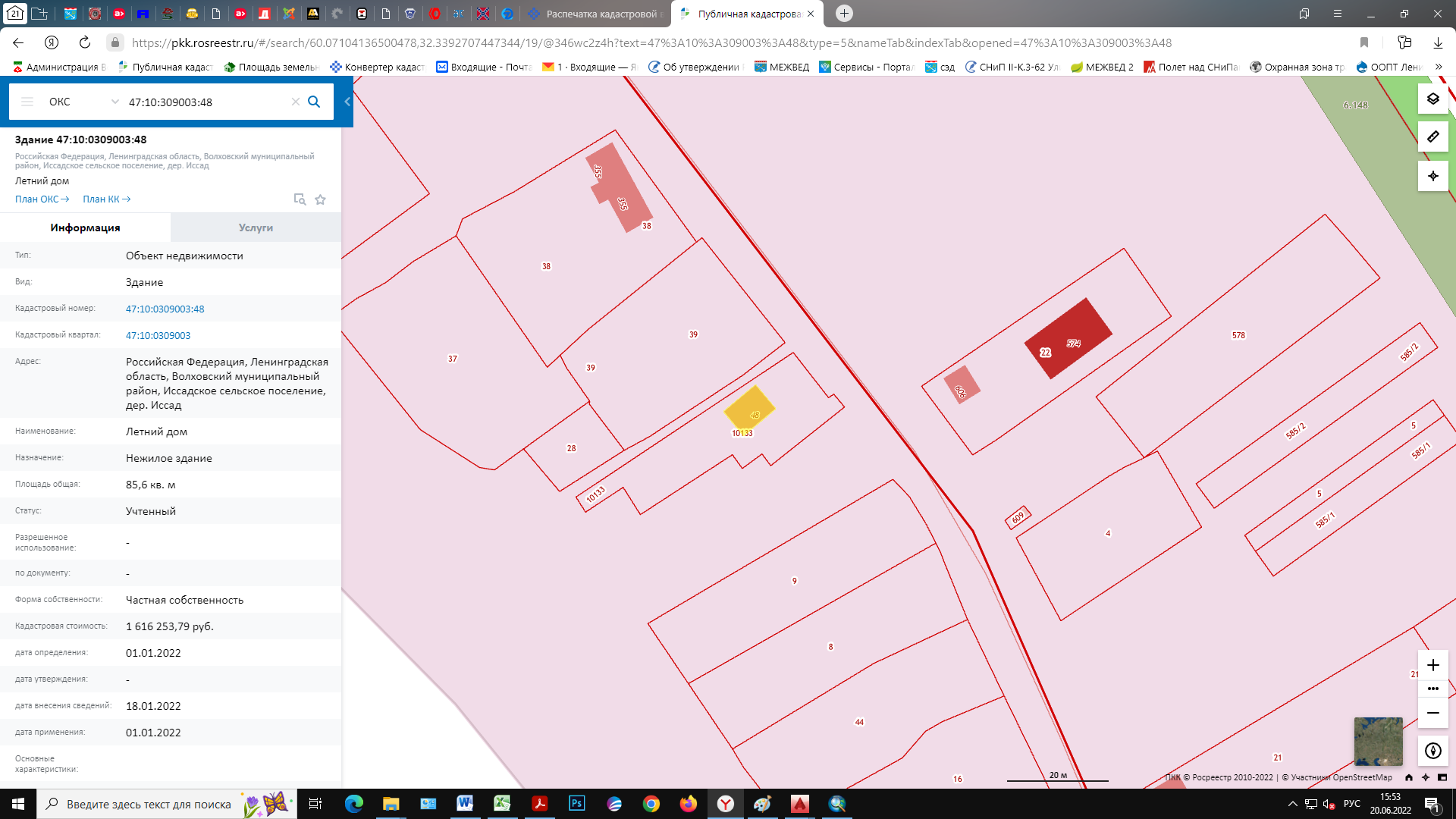 Наименование вида разрешенного использования земельного участкаОписание вида разрешенного использования земельного участкаКод(числовое обозначение) вида разрешенного использования земельного участка)ОСНОВНЫЕ ВИДЫ РАЗРЕШЕННОГО ИСПОЛЬЗОВАНИЯОСНОВНЫЕ ВИДЫ РАЗРЕШЕННОГО ИСПОЛЬЗОВАНИЯОСНОВНЫЕ ВИДЫ РАЗРЕШЕННОГО ИСПОЛЬЗОВАНИЯДля индивидуального жилищного строительстваРазмещение индивидуального жилого дома, не предназначенного для раздела на квартиры (дом, пригодный для постоянного проживания, высотой не выше трех надземных этажей); выращивание плодовых, ягодных, овощных, бахчевых или иных декоративных, или сельскохозяйственных культур; размещение индивидуальных гаражей и подсобных сооружений2.1Для ведения личного подсобного хозяйстваРазмещение жилого дома, не предназначенного для раздела на квартиры (дома, пригодные для постоянного проживания и высотой не выше трех надземных этажей);производство сельскохозяйственной продукции;размещение гаража и иных вспомогательных сооружений;содержание сельскохозяйственных животных.2.2Историко-культурная деятельностьСохранение и изучение объектов культурного наследия народов Российской Федерации (памятников истории и культуры), в том числе: объектов археологического наследия, достопримечательных мест, мест бытования исторических промыслов, производств и ремесел, недействующих военных и гражданских захоронений, объектов культурного наследия, хозяйственная деятельность, являющаяся историческим промыслом или ремеслом, а также хозяйственная деятельность, обеспечивающая познавательный туризм9.3Общее пользование водными объектамИспользование земельных участков, примыкающих к водным объектам способами, необходимыми для осуществления общего водопользования (водопользования, осуществляемого гражданами для личных нужд, а также забор (изъятие) водных ресурсов для целей питьевого и хозяйственно-бытового водоснабжения, купание, использование маломерных судов, водных мотоциклов и других технических средств, предназначенных для отдыха на водных объектах, водопой, если соответствующие запреты не установлены законодательством)11.1Обслуживание жилой застройки <*>Размещение объектов капитального строительства, размещение которых предусмотрено видами разрешенного использования с кодами 3.1 (коммунальное обслуживание), 3.2 (социальное обслуживание), 3.3 (бытовое обслуживание), 3.4.1 (амбулаторно-поликлиническое обслуживание), 3.6 (культурное развитие), 3.7 (религиозное использование), 4.1 (деловое управление), если их размещение связано с удовлетворением повседневных потребностей жителей, не причиняет вреда окружающей среде и санитарному благополучию, не причиняет существенного неудобства жителям, не требует установления санитарной зоны2.7 <*>УСЛОВНО РАЗРЕШЕННЫЕ ВИДЫ ИСПОЛЬЗОВАНИЯУСЛОВНО РАЗРЕШЕННЫЕ ВИДЫ ИСПОЛЬЗОВАНИЯУСЛОВНО РАЗРЕШЕННЫЕ ВИДЫ ИСПОЛЬЗОВАНИЯХранение и переработка сельскохозяйственной продукцииРазмещение зданий, сооружений, используемых для производства, хранения, первичной и глубокой переработки сельскохозяйственной продукции1.15Обслуживание жилой застройкиРазмещение объектов капитального строительства, размещение которых предусмотрено видами разрешенного использования с кодами 3.1 (коммунальное обслуживание), 3.2 (социальное обслуживание), 3.3 (бытовое обслуживание), 3.4 (здравоохранение), 3.4.1 (амбулаторно-поликлиническое обслуживание), 3.5.1 (дошкольное, начальное и среднее общее образование), 3.6 (культурное развитие), 3.7 (религиозное использование), 3.10.1 (амбулаторное ветеринарное обслуживание), 4.1 (деловое управление), 4.3 (рынки), 4.4 (магазины), 4.6 (общественное питание), 4.7 (гостиничное обслуживание), 4.9 (обслуживание автотранспорта), если их размещение связано с удовлетворением повседневных потребностей жителей, не причиняет вреда окружающей среде и санитарному благополучию, не причиняет существенного неудобства жителям, не требует установления санитарной зоны2.7Автомобильный транспортРазмещение автомобильных дорог и технически связанных с ними сооружений; размещение зданий и сооружений, предназначенных для обслуживания пассажиров, а также обеспечивающие работу транспортных средств, размещение объектов, предназначенных для размещения постов органов внутренних дел, ответственных за безопасность дорожного движения;
оборудование земельных участков для стоянок автомобильного транспорта, а также для размещения депо (устройства мест стоянок) автомобильного транспорта, осуществляющего перевозки людей по установленному маршруту7.2ВСПОМОГАТЕЛЬНЫЕ ВИДЫ РАЗРЕШЕННОГО ИСПОЛЬЗОВАНИЯВСПОМОГАТЕЛЬНЫЕ ВИДЫ РАЗРЕШЕННОГО ИСПОЛЬЗОВАНИЯВСПОМОГАТЕЛЬНЫЕ ВИДЫ РАЗРЕШЕННОГО ИСПОЛЬЗОВАНИЯПодсобные помещения (бани, гаражи, хозяйственные постройки и т д )Площадки отдыха для детей и взрослыхПлощадки для хозяйственных целейИндивидуальные гаражиАвтостоянки приобъектныеОбъекты инженерно-технического обеспечения№ п/пПредельные (минимальные и (или) максимальные) размеры земельных участков и предельные параметры разрешенного строительства, реконструкции объектов капитального строительства, ед. измеренияМинимальное значениеМинимальное значениеМаксимальное значение1предельные (минимальные и (или) максимальные) размеры земельных участков, в том числе их площадь:предельные (минимальные и (или) максимальные) размеры земельных участков, в том числе их площадь:предельные (минимальные и (или) максимальные) размеры земельных участков, в том числе их площадь:предельные (минимальные и (или) максимальные) размеры земельных участков, в том числе их площадь:1.1для вида использования  «Для индивидуального жилищного строительства»:для вида использования  «Для индивидуального жилищного строительства»:для вида использования  «Для индивидуального жилищного строительства»:для вида использования  «Для индивидуального жилищного строительства»:площадь земельных участков, кв. м60060025001.2для вида использования «Для ведения личного подсобного хозяйства»для вида использования «Для ведения личного подсобного хозяйства»для вида использования «Для ведения личного подсобного хозяйства»для вида использования «Для ведения личного подсобного хозяйства»площадь земельных участков, кв. мплощадь земельных участков, кв. м100050001.3для земельных участков поставленных на кадастровый учет до принятия решения об утверждения настоящих правил землепользования и застройки муниципального образования Иссадского сельского поселениядля земельных участков поставленных на кадастровый учет до принятия решения об утверждения настоящих правил землепользования и застройки муниципального образования Иссадского сельского поселенияпредельные (минимальные и (или) максимальные) размеры земельных участков не применяютсяпредельные (минимальные и (или) максимальные) размеры земельных участков не применяются1.4для иных для иных видов разрешённого использованиядля иных для иных видов разрешённого использованиядля иных для иных видов разрешённого использованиядля иных для иных видов разрешённого использованияплощадь земельных участков, кв. мв соответствии с документацией по планировке территориив соответствии с документацией по планировке территориив соответствии с документацией по планировке территории1.5иные предельные размерыне подлежат установлениюне подлежат установлениюне подлежат установлению2отступы от границ земельных участков в целях определения мест допустимого размещения зданий, строений, сооружений, за пределами которых запрещено строительство зданий, строений, сооружений:отступы от границ земельных участков в целях определения мест допустимого размещения зданий, строений, сооружений, за пределами которых запрещено строительство зданий, строений, сооружений:отступы от границ земельных участков в целях определения мест допустимого размещения зданий, строений, сооружений, за пределами которых запрещено строительство зданий, строений, сооружений:отступы от границ земельных участков в целях определения мест допустимого размещения зданий, строений, сооружений, за пределами которых запрещено строительство зданий, строений, сооружений:2.1для видов использования «Для индивидуального жилищного строительства», «Для ведения личного подсобного хозяйства», для подсобных и вспомогательных объектов капитального строительства и сооружений, м33не подлежит установлению2.2для иных видов разрешённого использования, м11не подлежит установлению3высота зданий, строений, сооружений:высота зданий, строений, сооружений:высота зданий, строений, сооружений:высота зданий, строений, сооружений:3.1высота объектов капитального строительства, мне подлежит установлениюне подлежит установлению12высота помещения вновь размещаемых и реконструируемых встроенных или отдельно стоящих индивидуальных гаражей, открытых стоянок без технического обслуживания на 1 - 2 легковые машины, на земельном участке с разрешенными видами использования «Для индивидуального жилищного строительства», «Для ведения личного подсобного хозяйства», мне подлежит установлениюне подлежит установлению43.2высота подсобных и вспомогательных объектов капитального строительства и сооружений, на земельном участке с разрешенными видами использования «Для индивидуального жилищного строительства», «Для ведения личного подсобного хозяйства», «Блокированная жилая застройка»не подлежит установлениюне подлежит установлению1/3 высоты объекта капитального строительства, отнесенного к основному виду разрешенного использования4процент застройки в границах земельного участка, определяемый как отношение суммарной площади земельного участка, которая может быть застроена, ко всей площади земельного участка:процент застройки в границах земельного участка, определяемый как отношение суммарной площади земельного участка, которая может быть застроена, ко всей площади земельного участка:процент застройки в границах земельного участка, определяемый как отношение суммарной площади земельного участка, которая может быть застроена, ко всей площади земельного участка:процент застройки в границах земельного участка, определяемый как отношение суммарной площади земельного участка, которая может быть застроена, ко всей площади земельного участка:4.1для видов использования «Для индивидуального жилищного строительства», «Для ведения личного подсобного хозяйстване подлежит установлениюне подлежит установлению30 %4.2для иных для иных видов разрешённого использованияне подлежит установлениюне подлежит установлению60 %5иные предельные параметры разрешенного строительства, реконструкции объектов капитального строительства:иные предельные параметры разрешенного строительства, реконструкции объектов капитального строительства:иные предельные параметры разрешенного строительства, реконструкции объектов капитального строительства:иные предельные параметры разрешенного строительства, реконструкции объектов капитального строительства:5.1минимальное расстояние от окон индивидуального жилого дома или жилого дома блокированной застройки до подсобных и вспомогательных объектов капитального строительства и сооружений, расположенных на соседнем земельном участке, не менее 6 метровминимальное расстояние от окон индивидуального жилого дома или жилого дома блокированной застройки до подсобных и вспомогательных объектов капитального строительства и сооружений, расположенных на соседнем земельном участке, не менее 6 метровминимальное расстояние от окон индивидуального жилого дома или жилого дома блокированной застройки до подсобных и вспомогательных объектов капитального строительства и сооружений, расположенных на соседнем земельном участке, не менее 6 метровминимальное расстояние от окон индивидуального жилого дома или жилого дома блокированной застройки до подсобных и вспомогательных объектов капитального строительства и сооружений, расположенных на соседнем земельном участке, не менее 6 метров5.2отступы от красной линии в соответствии с утвержденной документацией по планировке территорииотступы от красной линии в соответствии с утвержденной документацией по планировке территорииотступы от красной линии в соответствии с утвержденной документацией по планировке территорииотступы от красной линии в соответствии с утвержденной документацией по планировке территории5.3земельные участки с видом разрешенного использования «Для индивидуального жилищного строительства» и «Для ведения личного подсобного хозяйства» должны быть огорожены. Ограждение должно быть выполнено из доброкачественных материалов, предназначенных для этих целей. Высота ограждения должна быть не более 1 метра 80 сантиметров до наиболее высокой части огражденияземельные участки с видом разрешенного использования «Для индивидуального жилищного строительства» и «Для ведения личного подсобного хозяйства» должны быть огорожены. Ограждение должно быть выполнено из доброкачественных материалов, предназначенных для этих целей. Высота ограждения должна быть не более 1 метра 80 сантиметров до наиболее высокой части огражденияземельные участки с видом разрешенного использования «Для индивидуального жилищного строительства» и «Для ведения личного подсобного хозяйства» должны быть огорожены. Ограждение должно быть выполнено из доброкачественных материалов, предназначенных для этих целей. Высота ограждения должна быть не более 1 метра 80 сантиметров до наиболее высокой части огражденияземельные участки с видом разрешенного использования «Для индивидуального жилищного строительства» и «Для ведения личного подсобного хозяйства» должны быть огорожены. Ограждение должно быть выполнено из доброкачественных материалов, предназначенных для этих целей. Высота ограждения должна быть не более 1 метра 80 сантиметров до наиболее высокой части ограждения5.4максимальная общая площадь вновь размещаемых и реконструируемых встроенных или отдельно стоящих индивидуальных гаражей, открытых стоянок без технического обслуживания на 1 - 2 легковые машины не должна превышать 60 кв. ммаксимальная общая площадь вновь размещаемых и реконструируемых встроенных или отдельно стоящих индивидуальных гаражей, открытых стоянок без технического обслуживания на 1 - 2 легковые машины не должна превышать 60 кв. ммаксимальная общая площадь вновь размещаемых и реконструируемых встроенных или отдельно стоящих индивидуальных гаражей, открытых стоянок без технического обслуживания на 1 - 2 легковые машины не должна превышать 60 кв. ммаксимальная общая площадь вновь размещаемых и реконструируемых встроенных или отдельно стоящих индивидуальных гаражей, открытых стоянок без технического обслуживания на 1 - 2 легковые машины не должна превышать 60 кв. м5.5максимальная площадь отдельно стоящего подсобного или вспомогательного объекта капитального строительства или сооружения (за исключением индивидуальных гаражей) не должна превышать 75 % от общей площади объекта капитального строительства, отнесенного к основному виду разрешенного использования и размещенному на одном с ним земельном участкемаксимальная площадь отдельно стоящего подсобного или вспомогательного объекта капитального строительства или сооружения (за исключением индивидуальных гаражей) не должна превышать 75 % от общей площади объекта капитального строительства, отнесенного к основному виду разрешенного использования и размещенному на одном с ним земельном участкемаксимальная площадь отдельно стоящего подсобного или вспомогательного объекта капитального строительства или сооружения (за исключением индивидуальных гаражей) не должна превышать 75 % от общей площади объекта капитального строительства, отнесенного к основному виду разрешенного использования и размещенному на одном с ним земельном участкемаксимальная площадь отдельно стоящего подсобного или вспомогательного объекта капитального строительства или сооружения (за исключением индивидуальных гаражей) не должна превышать 75 % от общей площади объекта капитального строительства, отнесенного к основному виду разрешенного использования и размещенному на одном с ним земельном участке